PAUTA DA 25ª (VIGÉSIMA QUINTA) SESSÃO ORDINÁRIA DA VIGÉSIMA QUINTA SESSÃO LEGISLATIVA DA SÉTIMA LEGISLATURA DA CÂMARA DE VEREADORES DO MUNICÍPIO DE CHUPINGUAIA-RO.01 DE NOVEMBRO  DE 2021                                  EXPEDIENTE RECEBIDO:    I-Leitura, discussão e votação da Ata da 24ª Sessão          Ordinária realizada dia 18 de Outubro  de 2021.   II- Projeto de Lei nº: 2.670, 2.671, 2.672, 2.673/2021   III- Indicações nº: 300, 301, 302 ,303, 307, 308, 309/2021               PALAVRA LIVRE DOS ORADORES INSCRITOS (7 min). 2ª PARTE                                       ORDEM DO DIA Discussão e Votação do Projeto de Lei nº: 2.670, 2.671, 2.672, 2.673/2021 EXPLICACÕES PESSOAIS DOS VEREADORES INSCRITOS (5min)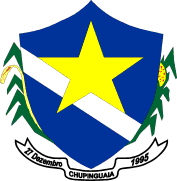                       ESTADO DE RONDÔNIA                      PODER LEGISLATIVO         CÂMARA MUNICIPAL DE CHUPINGUAIA         25ª    SESSÃOORDINÁRIAESTADO DE RONDÔNIAPODER LEGISLATIVOCÂMARA DE VEREADORES DO MUNICÍPIO DE CHUPINGUAIA                     PAUTA DA IMPRENSA      01/11/2021PROJETO DE             LEI;                  ASSUNTO    AUTORIA Projeto de Lei         Nº 2.670  Denomina FRANCISCO SEMEÃO DA SILVA à Praça Municipal do Distrito Novo Plano e dá outras providências.       Poder                 LegislativoProjeto de Lei         Nº 2.671DISPÕE SOBRE O SISTEMA ÚNICO DE ASSISTÊNCIA SOCIAL (SUAS) DO MUNICÍPIO DE CHUPINGUAIA/RO, E DÁ OUTRAS PROVIDÊNCIAS. Poder ExecutivoProjeto de Lei         Nº 2.672INSTITUI O CONSELHO MUNICIPAL DA JUVENTUDE – COMJUVE, E DÁ OUTRAS PROVIDÊNCIAS.Poder ExecutivoProjeto de Lei         Nº 2.673   Cria o Conselho Municipal dos Direitos da Mulher – COMDM no Município de Chupinguaia RO  e dá outras providências.Poder Executivo   INDICAÇÕES                      ASSUNTOAUTORIA         300/2021 Indica-se ao órgão responsável ;que na medida do possível seja  instalado uma lombada nos dois lados,sentido direito e esquerdo na Av. Tancredo Neves esquina com a Rua Ovídio Miranda Brito no Município de Chupinguaia.Ver :Idenei         301/2021Indica-se ao Executivo que dentro das possibilidades solicite da Secretaria de Obras que seja colocado no PPA do corrente ano,o asfaltamento das Ruas Governador  Jorge Teixeira  e Rua Projetada.Ver: Denilson         302/2021Indica-se ao Executivo que veja a possibilidade de se contratar mais um eletricista para melhor atender as demandas do Municipio.Ver: Eder           303/2021Indica-se ao Executivo juntamente com a Secretaria de Obras que seja feito o patrolamento e um desvio para escorrer a água da chuva na linha 85.  Associação Nossa Senhora , sentido Boa Esperança no Município de Chupinguaia.Ver: Maria            307/2021Indico em caráter de urgência, que dentro das possibilidades seja feito instalação de academia ao ar livre na Praça de TURISMO e LAZER, localizada no Bairro Cidade Alta. Ver: Vanderci          308/2021Indico em caráter de urgência, que dentro das possibilidades seja construída uma pista para a prática de caminhada e corrida na Avenida 25, no Bairro Cidade AltaVer : Vanderci          309/2021Indica-se ao Executivo juntamente com a Secretaria de Obras o cascalhamento e patrolamento da Rua Ovídio Miranda de Brito no Município de Chupinguaia.Ver : Maria